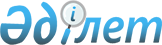 О внесении изменений в решение Павлодарского городского маслихата от 30 апреля 2014 года № 259/35 "Об установлении размеров социальной помощи для отдельно взятой категории получателей к памятным датам и праздничным дням"
					
			Утративший силу
			
			
		
					Решение маслихата города Павлодара Павлодарской области от 9 апреля 2015 года № 382/52. Зарегистрировано Департаментом юстиции Павлодарской области 17 апреля 2015 года № 4428. Утратило силу решением Павлодарского городского маслихата Павлодарской области от 3 ноября 2020 года № 536/71 (вводится в действие по истечении десяти календарных дней после дня его первого официального опубликования)
      Сноска. Утратило силу решением Павлодарского городского маслихата Павлодарской области от 03.11.2020 № 536/71 (вводится в действие по истечении десяти календарных дней после дня его первого официального опубликования).
      В соответствии с пунктом 2-3 статьи 6 Закона Республики Казахстан от 23 января 2001 года "О местном государственном управлении и самоуправлении в Республике Казахстан", постановлением Правительства Республики Казахстан от 21 мая 2013 года № 504 "Об утверждении Типовых правил оказания социальной помощи, установления размеров и определения перечня отдельных категорий нуждающихся граждан", Павлодарский городской маслихат РЕШИЛ:
      1. Внести в решение Павлодарского городского маслихата от 30 апреля 2014 года № 259/35 "Об установлении размеров социальной помощи для отдельно взятой категории получателей к памятным датам и праздничным дням" (зарегистрировано в Реестре государственной регистрации нормативных правовых актов за № 3778, опубликовано в газете "Шаhар" 9 мая 2014 года и в газете "Звезда прииртышья" 8 мая 2014 года), следующие изменения:


      в абзаце пятнадцатом пункта 1 цифры "14" заменить цифрами "10";
      в абзаце шестнадцатом пункта 1 цифры "3,5" заменить цифрами "10".
      2. Контроль за выполнением настоящего решения возложить на постоянную комиссию городского маслихата по социальной политике.

      3. Настоящее решение вводится в действие по истечении 10 (десять) календарных дней после дня его первого официального опубликования.


					© 2012. РГП на ПХВ «Институт законодательства и правовой информации Республики Казахстан» Министерства юстиции Республики Казахстан
				
      Председатель сессии

А. Ешмуратов

      Секретарь городского маслихата

М. Желнов

      "СОГЛАСОВАНО"

      Исполняющий обязанности акима

      Павлодарской области

Д. Турганов

      "9" апреля 2015 года
